Episcopal Church of the NativitySecond Sunday Family Serviceon Facebook Live10 a.m.Sunday March 13thSecond Sunday of Lent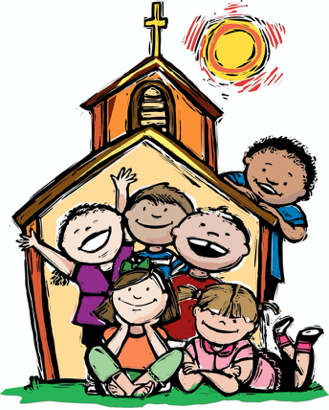 Rev. Lynn Oldham Robinett, Preaching and PresidingRev. Kirsten Snow Spalding, RectorRev. Scott Gambrill Sinclair, Assisting PriestRev. Rebecca Morehouse, DeaconWe Gather TogetherPlease take an index care and crayon and write or draw a prayer which will be collected during the service. Also please grab a stone which will be used during our confession.SONG of Praise S 84 Kyrie eleison (Plainsong/Hurd) The following is sung acapella (without accompaniment), all standing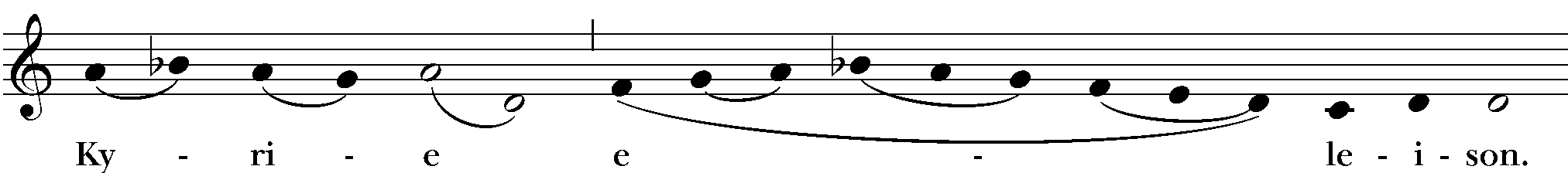 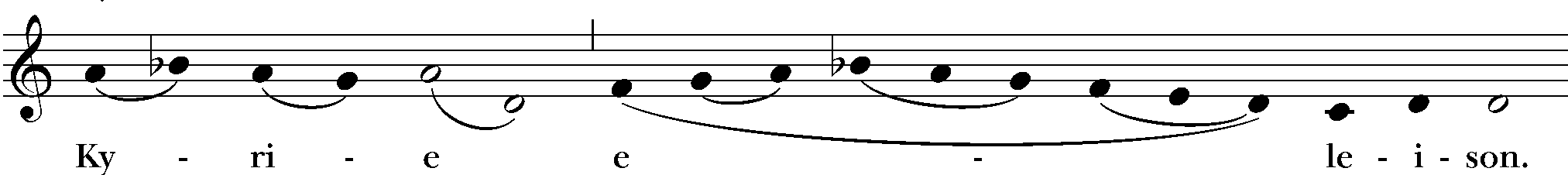 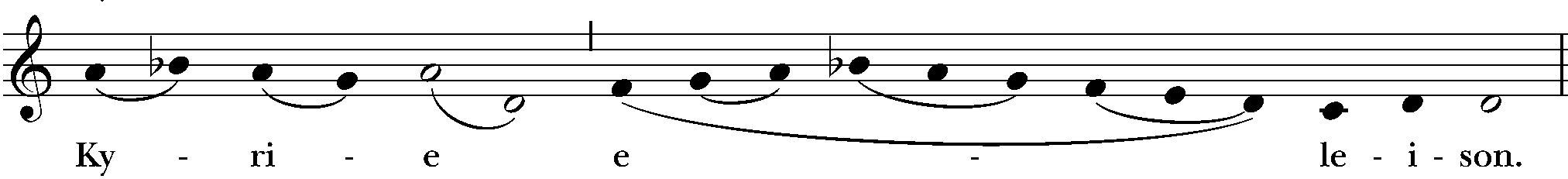 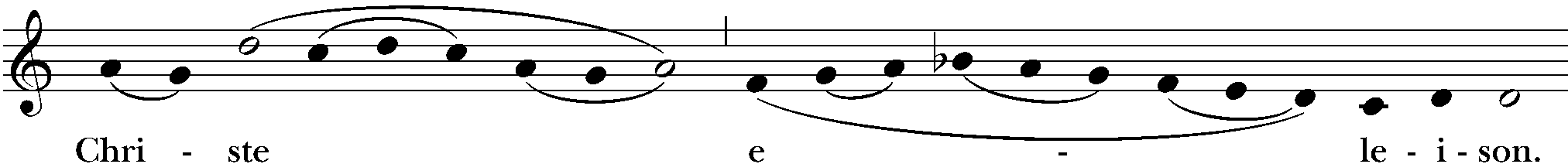 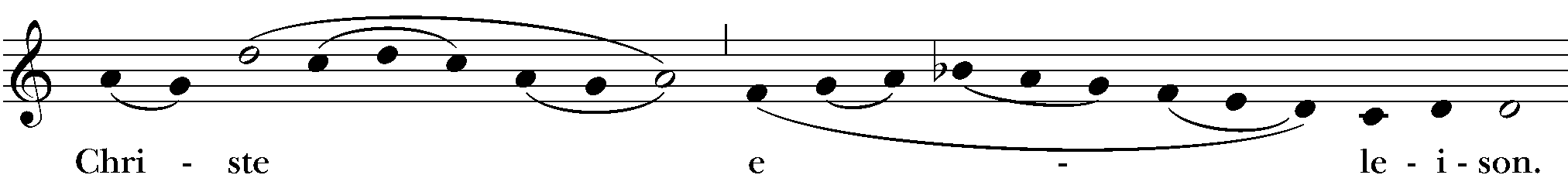 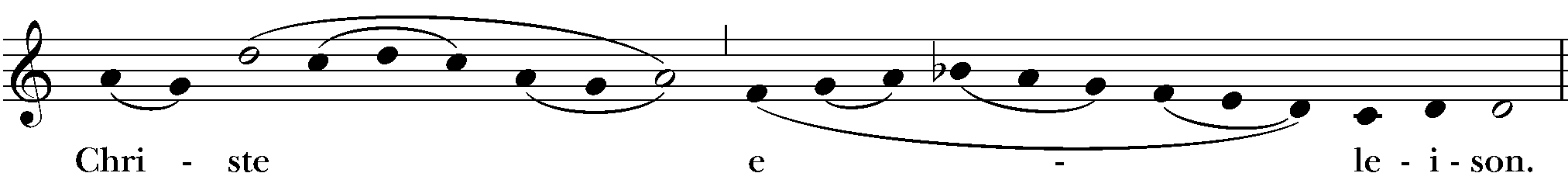 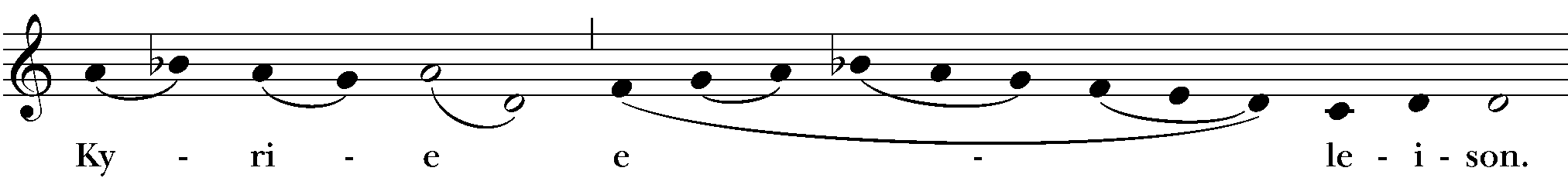 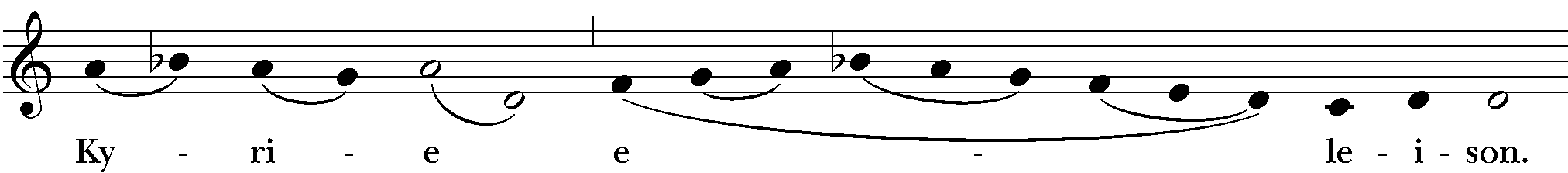 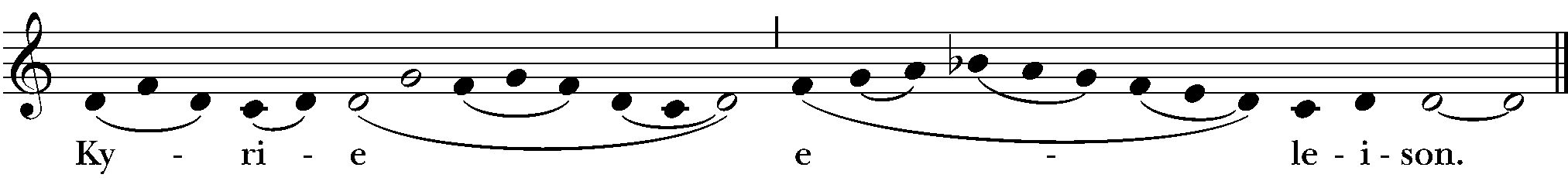 We Pray TogetherPriest: 		Bless the Lord who forgives all our sins.People:	God’s mercy endures forever.People:	Almighty God to you all hearts are open, all desires known, and from you no secrets are hid:  Cleanse the thoughts of our hearts by the inspiration of your Holy Spirit, that we may perfectly love you, and worthily magnify your holy Name; through Christ our Lord. Amen.Priest: 	Lord, have mercy.People:	Christ, have mercy.Priest:	Lord, have mercy.Priest:	The Lord be with you.People: 	And also with you.Priest:	Let us pray.	O God, whose glory it is always to have mercy: Be gracious to all who have gone astray from your ways, and bring them again with penitent hearts and steadfast faith to embrace and hold fast the unchangeable truth of your Word, Jesus Christ your Son; who with you and the Holy Spirit lives and reigns, one God, for ever and ever. Amen.Gospel AcclamationThe following is sung acapella (without accompaniment), all standing before and after the Bible Story.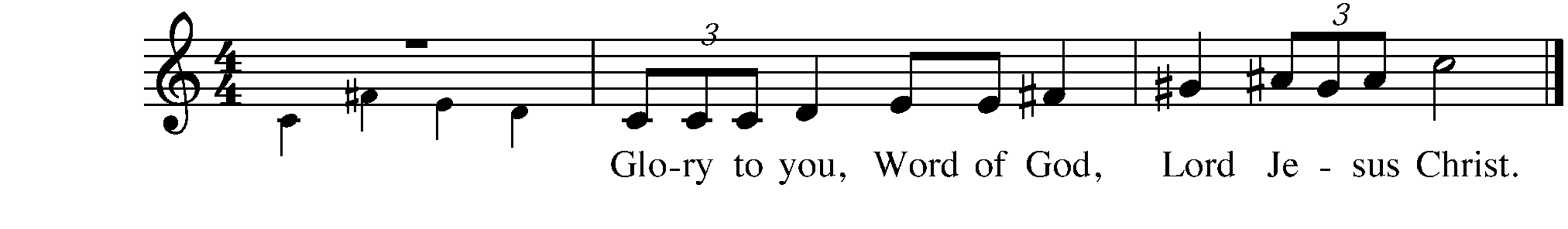 Bible Story and Discussion 		Luke 13:31-35During the song we will gather prayer cards from the altar party and from the Facebook livestream chat.Prayers of the PeoplePriest: 		Let us pray, sharing with God our cares and our thanks.People: 	God, hear our prayer.All the prayer cards will be read. After each one, the people will respond:God, hear our prayer.We pray for our parish members: Jamie, Nancy, Marge, Donna, Dan, Nina A., Marian, Penny, Nancy, Judy, Steve and Juliette and our friends and neighbors, Mary P., Jan W., John, Diedra, Kim H., Layla B and Brigitte M.Priest: 	Above all, we thank you for Jesus, his teachings to guide us, and his Spirit to help us. Amen.ConfessionPriest: 		God, have mercy.People: 	God, have mercy.Priest:		We have done things against you and against each other.People:	We have done things against you and against each other.Priest: 		We have not done the things you want us to do.People:	We have not done the things you want us to do.Priest: 		We are truly sorry and we want you to forgive us.People:	We are truly sorry and we want you to forgive us.Priest: 		Help us to walk in the way of your love.People:	Help us to walk in the way of your love.Priest: 	Through the water of our baptism, God forgives us and sets us free. Know that you are forgiven and be at peace. Amen.The following is sung acapella (without accompaniment), all standing.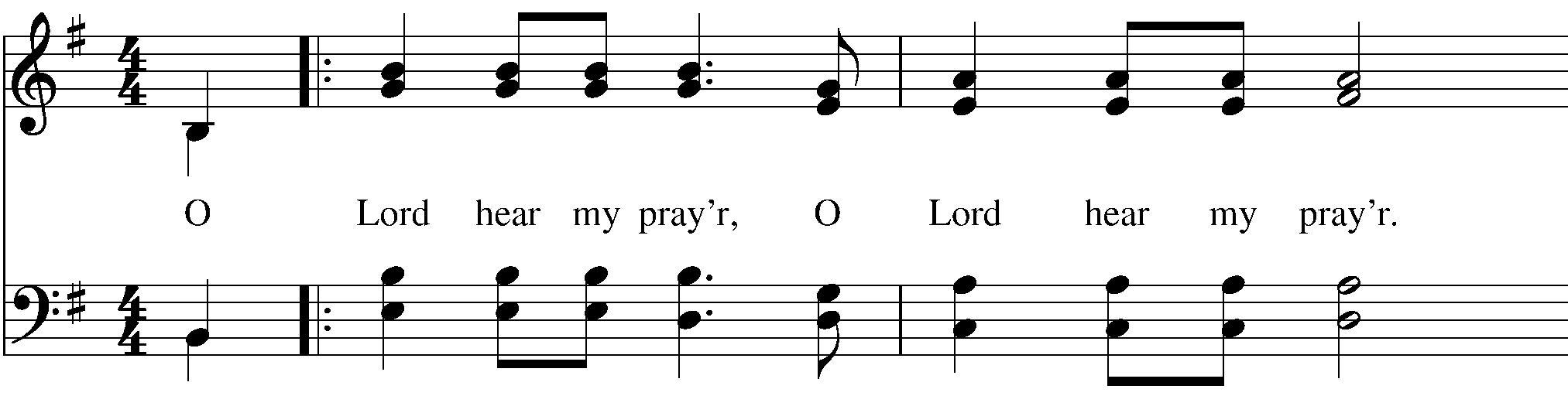 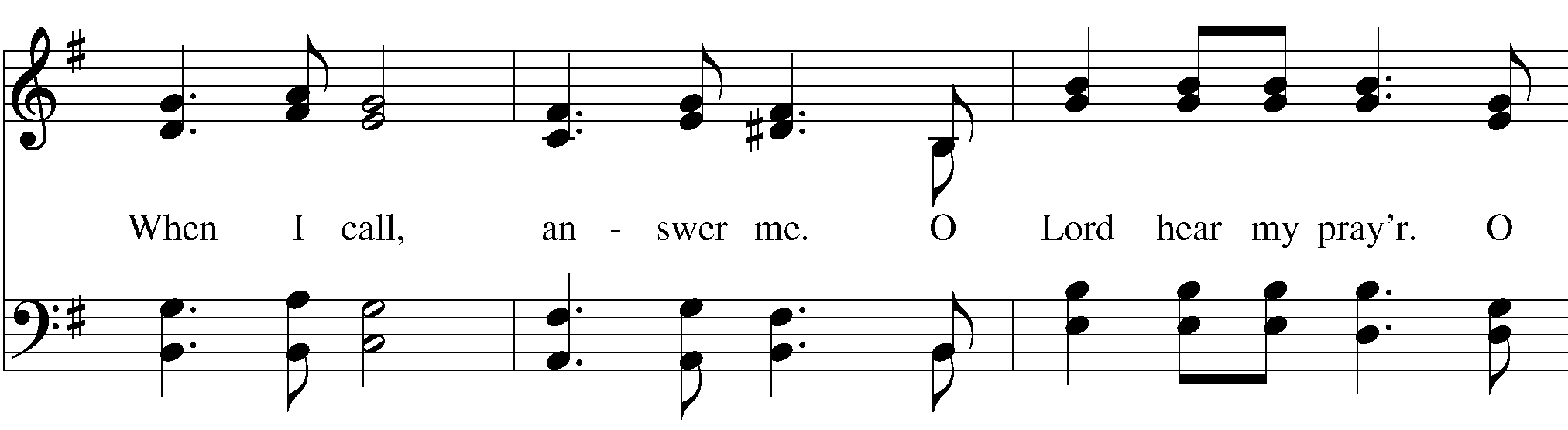 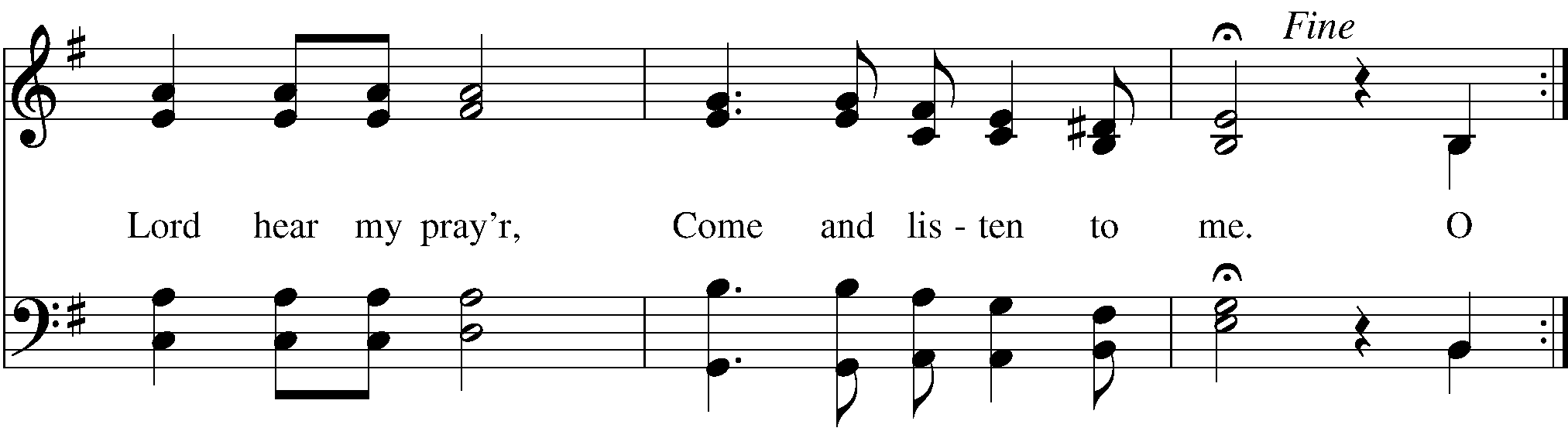 We Share God’s PeacePriest:		The peace of Christ be always with you.People:	And also with you.All greet each other with the peace of ChristAnnouncementsJoin our Lenten programs:Lenten Prayer Group on Zoom, Tuesdays, 6-7 p.m.  March 15, 22, 29, April 5Friday Fasts and Worship.  Join our Noonday prayer and brief discussion about fasting from meat or other foods Fridays on March 18, 25, April 1, April 8.Lenten Bible Study, 2nd and 4th Thursdays at 10:30 a.m.   March 10th, 24th.   The Archbishop of Canterbury’s Lent Book 2022, Embracing Justice by Isabelle Hamley.Loving our Neighbors Task Force.  After church discussion group about outreach projects on March 20th in the sanctuary and on Zoom.  Sean McConnell from Episcopal Relief & Development (and a member of St. Francis in Novato) will speak about ERD’s response to the crisis in Ukraine. EventMany thanks to all who joined our Day of Service at Nativity  yesterday.   Call Rev. Kirsten if you would like to continue any of the projects that we started.  Your help is always appreciated.  ​​​​​St. Francis in Novato invites all Nativity singers to join their choir for a special service at St. Francis on April 3rd.  They are singing Colors of Grace by Joseph Martin, a moving contemporary piece.  They are rehearsing on Saturday the 26th from 3:00 to 4:30.  If you are interested, please call St. Francis' music director, Rosie Dyer at 415-307-7520.We will with thanksgiving receive offerings of Nativity pledges and plate today.  You can contribute by sending a check to the church or by using the “Give” button on our website,www.nativityonthehill.org.All who participate in this Holy Eucharist virtually receive the full benefits of the sacrament by coming with the intention of being united with Christ and one another. (BCP 457)We Share our Gifts with GodPriest: 		Let us give God the gifts of our love.Offertory Hymn   From all that dwell below the skiesThe following is sung acapella (without accompaniment), all standing.From all that dwell below the skieslet the Creator’s praise arise!Let the Redeemer’s Name be sungthrough every land, by every tongue!Eternal are thy mercies, Lord,and truth eternal is thy word:thy praise shall sound from shore to shoretill suns shall rise and set no more.Praise God, from whom all blessings flow;praise him, all creatures here below;praise him above, ye heavenly host:praise Father, Son, and Holy Ghost.Isaac Watts (1674-1748), para. of Psalm 117. St. 3, Thomas Ken (1637-1711)The Great ThanksgivingPriest:		The Lord be with you.People:	And also with you.Priest:		Lift up your hearts.People:	We lift them to the Lord.Priest:		Let us give thanks to the Lord our God.People:	It is right to give our thanks and praise.Priest:	It is right, and a good and joyful thing, always and everywhere to give thanks to you, Father Almighty, Creator of heaven and earth. So we offer this hymn to proclaim the glory of your Name:People:	Holy, holy, holy Lord, God of power and might,		Heaven and earth are full of your glory.		Hosanna in the highest.		Blessed is he who comes in the name of the Lord.		Hosanna in the highest.Priest:	O God, you are most holy and we want to show you that we are grateful. We bring you bread and wine, and ask you to send your Spirit to make these gifts the body and blood of Jesus your Son.On the night before he died, Jesus was having a meal with his friends. He took bread from the table. He gave you thanks and praise. Then he broke the bread, gave it to his friends, and said, “Take this all of you, and eat it: this is my body which will be given up for you. Do this in memory of me.”When the meal was ended, Jesus took a cup filled with wine. He thanked you, gave it to his friends and said, “Take this all of you and drink from it: this is my blood which is shed for you and for many for the forgiveness of sins. Do this in memory of me.”		We remember Jesus’ death and resurrection. Let us proclaim our faith:All:		Christ has died.		Christ is risen.		Christ will come again.Priest:	Most holy God, because you love us, you invite us to come to your table. Fill us with the joy of the Holy Spirit as we receive the body and blood of your Son. Through him, and with him, and in him, in the unity of the Holy Spirit, all honor and glory is yours, almighty Father, now and forever. Amen.The Lord’s PrayerAll: 	Our Father, who art in heaven, hallowed be thy Name, thy kingdom come, thy will be done, on earth as it is in heaven. Give us this day our daily bread. And forgive us our trespasses, as we forgive those who trespass against us. And lead us not into temptation, but deliver us from evil. For thine is the kingdom, and the power, and the glory, for ever and ever. Amen.We Break the BreadPriest:		Christ our Passover is sacrificed for us.People:	Therefore let us keep the feast.Priest:		The Gifts of God for the People of God.Communion HymnThe following is sung acapella (without accompaniment).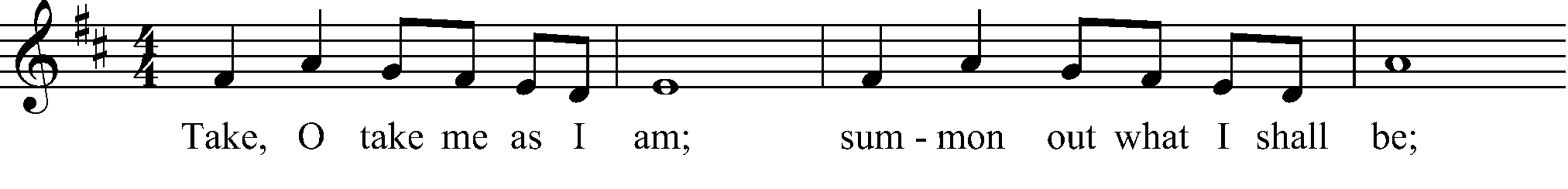 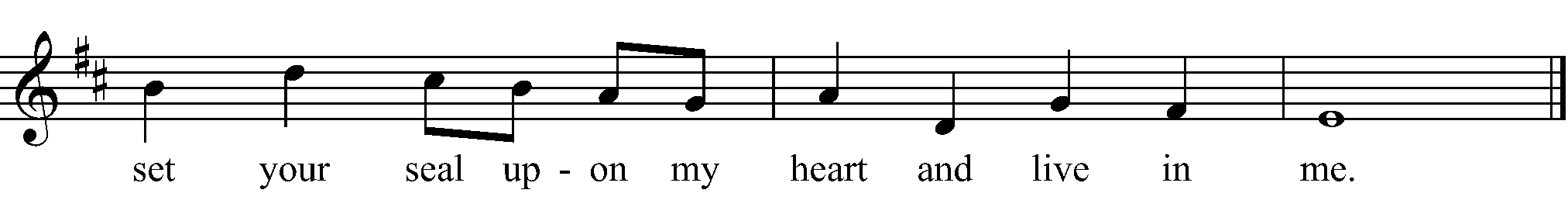 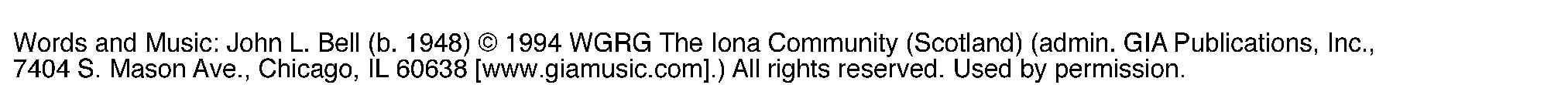 Post-Communion PrayerAll:	Thank you, Jesus, for being with us once again through the bread and wine of Communion. Be with us also when we leave the church today: when we are at home, when we are at work, when we are with friends, when we are at school. Bring us to your table again. Amen.Blessing Song 	“May the Lord Bless You”May the Lord bless you, may the Lord keep you,may the Lord lift up his face to shine on you.May the Lord bless you, may the Lord keep you,may the Lord lift up his face to shine on you.Closing Song 	“What Wondrous Love is This”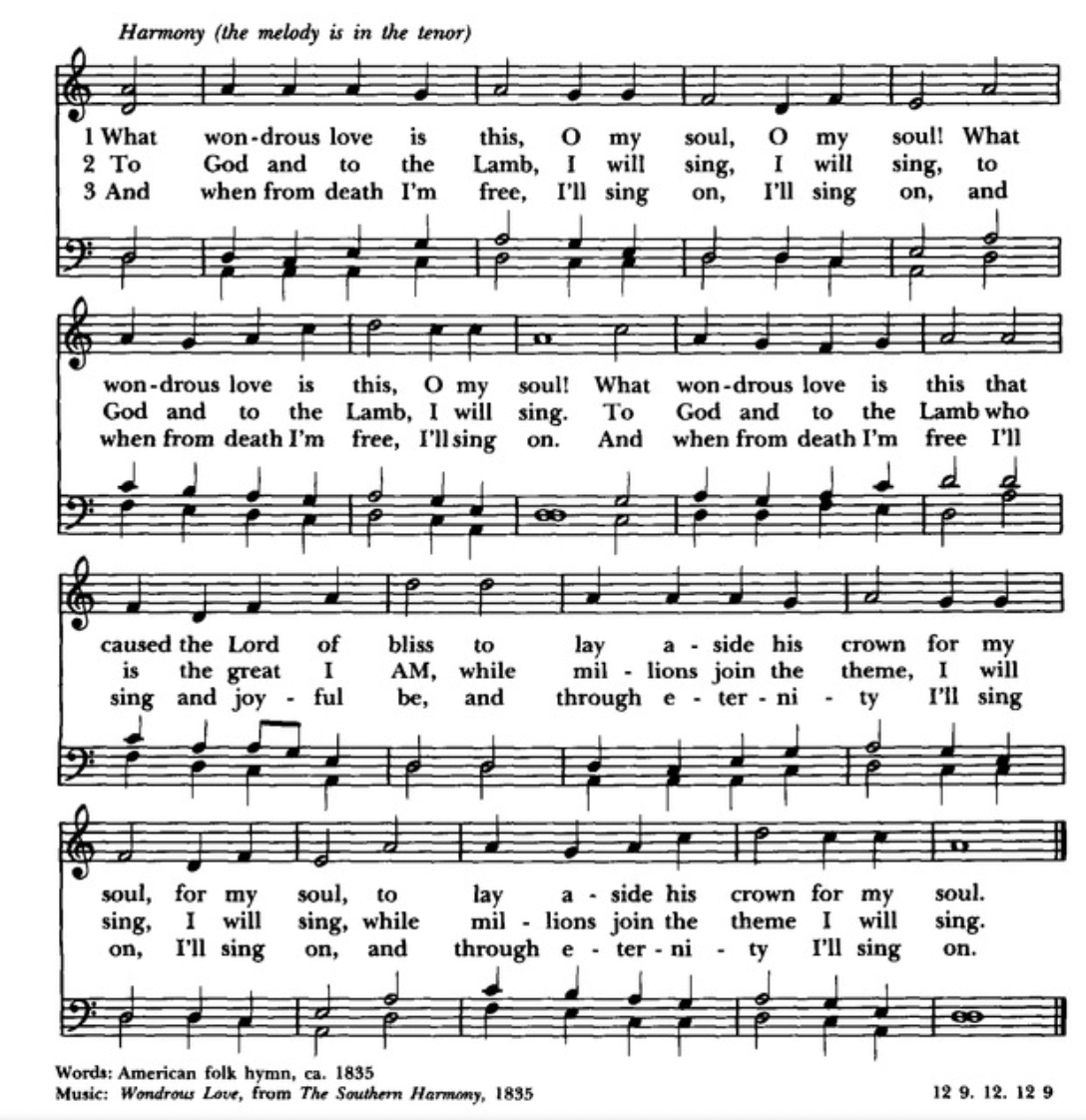 DismissalPeople:	Thanks be to God.